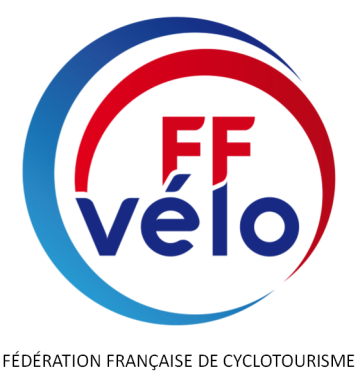 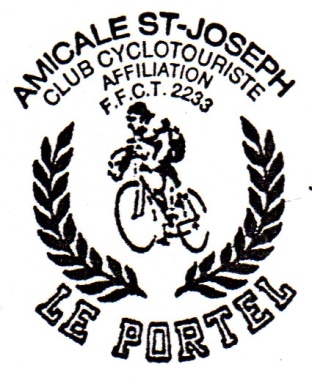 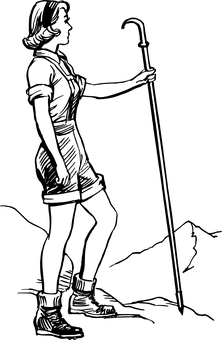 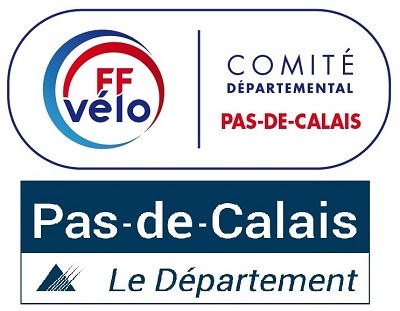 Les besoins pour l’organisation de la Randonnée Napoléon 2023Fléchage la semaine qui précède : 4 personnes pour se répartir les différents parcours. Préparation des salles et des ravitaillements : samedi 6 mai au matin : 3 / 4 personnes Dimanche 7 mai dès 5 h 30 : Accueil  Inscriptions : 2 personnes                Café : 2 personnes                Surveillance vélos : 1 personne ( facultative) en demandant aux cyclos de mettre leur vélo dans l’arrière- cour.Accueil Pernes les Boulogne 7 h / 11 h : 2 personnes  Accueil Recques sur Courses 8 h 30 / 13 h 30  : 2 personnes Accueil Longvillers 11 h / 16 h: 1 ou 2 personnes Accueil retour : jusque 18 h : 2 personnes par roulement Marche à partir de 9 h : 1 / 2 personnes pour encadrement Vin d’honneur 17 h / 18 h suivant décision : toutes les bonnes volontés Rangement des salles : toutes les bonnes volontésCe projet d’organisation est un minimun. Merci faire connaître vos intentions pour le 16 mars au plus tard soit à René soit à GérardPour la randonnée phare du club perdure il est indispensable que toutes les bonnes volontés se mobilisent ce jour-là.                                                                                                                                       Le secrétaire 